Austria Holiday Calendar 2020	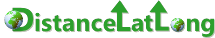 © copyright https://www.distancelatlong.com	data provided 'as is' without warrantyAustria Holiday 2020Austria Holiday 2020Austria Holiday 20201. January 01 - New Year's Day2. January 06 - Epiphany3. April 13 - Easter Monday4. May 01 - Labor Day / May Day5. May 21 - Ascension Day6. June 01 - Whit Monday7. June 11 - Corpus Christi8. August 15 - Assumption Of Mary9. October 26 - National Day10. November 01 - All Saints' Day11. December 08 - Immaculate Conception12. December 25 - Christmas Day13. December 26 - St. Stephen's Day